MARCO JURÍDICO1.- CONSTITUCIÓN POLÍTICA DE LOS ESTADOS UNIDOS MEXICANOS. Artículo 134.2.- LEY GENERAL DE TRANSPARENCIA Y ACCESO A LA INFORMACIÓN. Artículo   70.3.- LEY GENERAL DE CONTABILIDAD GUBERNAMENTAL. Artículos.- 6, 7, 9, 54, 64 y 79 4.- LEY ORGÁNICA DEL PODER LEGISLATIVO DEL ESTADO DE GUERRERO NÚMERO 286. Articulo 2035.- LEY NÚMERO 454 DE PRESUPUESTO Y DISCIPLINA FISCAL DEL ESTADO DE GUERRERO. Articulo 1057.- LINEAMIENTOS EMITIDOS POR EL CONSEJO NACIONAL DE ARMONIZACIÓN CONTABLE.8.- MATRIZ DE INDICADORES DE RESULTADOS.9.- CONSEJO NACIONAL DE EVALUACIÓN DE LA POLÍTICA DE DESARROLLO SOCIAL.10.- CONSTITUCIÓN POLÍTICA DEL ESTADO LIBRE Y SOBERADO NO GUERRERO.ANTECEDENTES El método fue elaborado buscando evitar tres problemas frecuentes en iniciativas de inversión de variado tipo y monto: • La existencia de múltiples objetivos en un programa o proyecto y la inclusión de actividades no conducentes al logro de estos. • Fracasos en la ejecución por no estar claramente definidas las responsabilidades y no contar con métodos para el adecuado seguimiento y control. • Inexistencia de una base objetiva y consensuada para comparar lo planificado con los resultados efectivos.1.- MATRIZ DEL MARCO LÓGICO (MML)OBJETIVOS La Matriz del Marco Lógico (MML) se desarrolla como una herramienta para la conceptualización, el diseño y la ejecución de los proyectos de este Poder Legislativo del Estado de Guerrero.Para su desarrollo se realizaron adaptaciones de acuerdo a las necesidades de esta Institución.Fue elaborado mediante la planeación de proyectos precisos con objetivos visibles y alcanzables, que están claramente relacionados con las actividades Legislativas. Contando con una base objetiva de lo que se planeó con lo que se va a realizar.ETAPAS Para que la MML sirva como una herramienta de planeación estratégica, para este Honorable Congreso del Estado de Guerrero, se debe basar en identificar y solucionar los problemas o aspectos a resolver que implica los trabajos Legislativos. Organizando de manera sistemática y lógica las acciones a realizar para lograr Leyes adecuadas, que logren un impacto favorable en las y los Guerrerenses; con ello identificar y definir los factores externos que puedan influir en los trabajos Legislativos y con ello se impida llegar al objetivo planeado. Asimismo evaluar el avance de los mismos.Se analizó el problema, quienes son los involucrados, se analizó el objetivo Institucional, cuáles eran las posibles alternativas y con esto  se crea la Matriz de Marco Lógico de este Poder Legislativo.ANÁLISIS DEL PROBLEMAGRAFICA DEL ÁRBOL DEL PROBLEMAGRAFICA DEL ÁRBOL DE OBJETIVOSDEFINICIÓN DE ACCIONESESTRATÉGICAS ÓPTIMAS ESTRUCTURA ANALÍTICA DEL PROGRAMA2.- MATRIZ DE INDICADORES DE RESULTADOS (MIR)DEFINICIÓN DE INDICADORES• Un indicador es un instrumento que nos provee evidencia cuantitativa acerca de si una determinada condición existe o si ciertos resultados han sido logrados o no. si no han sido logrados permite evaluar el progreso realizado.• Un indicador de desempeño nos entrega información cuantitativa respecto del logro de los objetivos de un programa. Puede cubrir aspectos cuantitativos o cualitativos.• Es aquel dato que refleja cuáles fueron las consecuencias de acciones tomadas en el pasado en el marco de una organización; La idea es que estos indicadores sienten las bases para acciones a tomar en el presente y en el futuro.• Se clasifican según la dimensión de su desempeño.-  Eficacia, Calidad, Eficiencia,  Economía y Transparencia.• Se clasifican según la etapa del proceso productivo.- Insumos, Procesos, Productos (bienes y servicios), Resultados (intermedios y finales)INDICADORES LA TOMA DE DECISIONES• La idea de incorporar indicadores y metas de desempeño es disponer de información sobre los niveles de cumplimiento de los objetivos planteados y resultados esperados.• Los indicadores y sus metas se presentan como información complementaria al Programa Operativo Anual (POA), y una vez aprobado éste, las metas se vinculan con el seguimiento (monitoreo) de la ejecución.• En un sistema de cuenta pública orientada a resultados, se requiere datos sobre un conjunto de indicadores diferentes, que reflejan la información requerida para distintos niveles de toma de decisiones.• La Presidencia de la Mesa Directiva, la Presidencia de la Junta de Coordinación Política, así como los Directivos de este Honorable Congreso del Estado de Guerrero; requieren información precisa y estratégica de las actividades, bienes y servicios que se generan dentro de este Poder Legislativo, para facilitar la toma de decisiones.RESUMEN NARRATIVO(1)Procesos Legislativo.- Los pasos metódicos que deben seguirse para elaborar y poner en vigor las normas, consta de 9; fases:1. Presentación de la Iniciativa2. Turno de la iniciativa para su estudio a la comisión de dictamen correspondiente.3. Dictamen ante comisión.4. 1ª y 2ª Lectura.5. Discusión.6. Aprobación.7. Sanción.8. Promulgación y Publicación.9. Iniciación de la VigenciaLÓGICA VERTICAL DEL PROGRAMALa lógica vertical nos permite verificar  la relación causa-efecto que existe entre los diferentes niveles de la MIR. Chilpancingo de los bravo, Guerrero a 26 de enero 2017CONTENIDOPAGINAMARCO JURÍDICO2ANTECEDENTES3MATRIZ DEL MARCO LÓGICO4OBJETIVOS5ETAPAS6ANÁLISIS DEL PROBLEMA7GRAFICA DEL ÁRBOL DEL PROBLEMA8GRAFICA DEL ÁRBOL DE OBJETIVOS9DEFINICIÓN DE ACCIONES10ESTRATÉGICAS OPTIMAS11ESTRUCTURA ANALÍTICA DEL PROGRAMA12MATRIZ DE INDICADORES DE RESULTADOS13INDICADORES EN LA TOMA DE DECISIONES14RESUMEN NARRATIVO15LÓGICA VERTICAL17DISEÑO       EVALUACIÓN	EJECUCIÓN¿Qué debemos identificar?Errores frecuentesPregunta AnalíticaFalta de un servicioPoblación o área afectadaAusencia de soluciónPREGUNTA ANALÍTICARESPUESTA¿Qué acciones están realizando los y las Diputadas de la sexagésima primera Legislatura en beneficio de la sociedad Guerrerense?La Legislatura está comprometida  con el bienestar Socio-Económico de las y los Guerrerenses, contribuyendo al mejoramiento del trabajo Legislativo a través de  Leyes, Decretos, Códigos y acuerdos  que impacten en beneficio de la Sociedad, garantizando mejoras en la condición de vida de los Ciudadanos.EFECTOSLEGISLATURA CON LEYES OBSOLETAS, QUE GENERAN ADVERSIDADES A LA SOCIEDAD GUERRERENSE.LEGISLATURA CON LEYES OBSOLETAS, QUE GENERAN ADVERSIDADES A LA SOCIEDAD GUERRERENSE.LEGISLATURA CON LEYES OBSOLETAS, QUE GENERAN ADVERSIDADES A LA SOCIEDAD GUERRERENSE.EFECTOS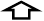 UN TRABAJO LEGISLATIVO CARENTE DE COMPROMISO CON EL BIENESTAR SOCIO-ECONOMICO DE LOS Y LAS GUERRERENSES.UN TRABAJO LEGISLATIVO CARENTE DE COMPROMISO CON EL BIENESTAR SOCIO-ECONOMICO DE LOS Y LAS GUERRERENSES.UN TRABAJO LEGISLATIVO CARENTE DE COMPROMISO CON EL BIENESTAR SOCIO-ECONOMICO DE LOS Y LAS GUERRERENSES.PROBLEMAUNA TRABAJO LEGISLATIVO ANTICUADO Y DEFICIENTE.UNA TRABAJO LEGISLATIVO ANTICUADO Y DEFICIENTE.UNA TRABAJO LEGISLATIVO ANTICUADO Y DEFICIENTE.CAUSASCabildeo con beneficios personales Agenda Parlamentaria diminutaFalta de quórum en las sesionesCAUSAS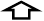 Falta de sesiones en ComisionesFalta de sesiones en comités Autoritarismo CAUSASImposición de VoluntadesFalta de Comisiones InvestigadorasFaltas a las Garantías IndividualesEFECTOSLEGISLATURA CON LEYES ADECUADAS EN BENEFICIO DE LA SOCIEDAD GUERRERENSELEGISLATURA CON LEYES ADECUADAS EN BENEFICIO DE LA SOCIEDAD GUERRERENSELEGISLATURA CON LEYES ADECUADAS EN BENEFICIO DE LA SOCIEDAD GUERRERENSELEGISLATURA CON LEYES ADECUADAS EN BENEFICIO DE LA SOCIEDAD GUERRERENSEEFECTOSUN TRABAJO LEGISLATIVO COMPROMETIDO CON EL BIENESTAR SOCIO-ECONOMICO DE LOS Y LAS GUERRERENSESUN TRABAJO LEGISLATIVO COMPROMETIDO CON EL BIENESTAR SOCIO-ECONOMICO DE LOS Y LAS GUERRERENSESUN TRABAJO LEGISLATIVO COMPROMETIDO CON EL BIENESTAR SOCIO-ECONOMICO DE LOS Y LAS GUERRERENSESUN TRABAJO LEGISLATIVO COMPROMETIDO CON EL BIENESTAR SOCIO-ECONOMICO DE LOS Y LAS GUERRERENSESEFECTOSESTADO DE DERECHOESTADO DE DERECHODEMOCRACIADEMOCRACIAOBJETIVOCONTRIBUIR AL MEJORAMIENTO DEL TRABAJO LEGISLATIVOCONTRIBUIR AL MEJORAMIENTO DEL TRABAJO LEGISLATIVOCONTRIBUIR AL MEJORAMIENTO DEL TRABAJO LEGISLATIVOCONTRIBUIR AL MEJORAMIENTO DEL TRABAJO LEGISLATIVOMEDIOSLeyes aprobadasLeyes reformadasLeyes reformadasLeyes abrogadasMEDIOSLeyes AbrogadasLeyes rechazadasLeyes rechazadasCódigos reformadosMEDIOSDecretos aprobadosCelebración de sesionesCelebración de sesionesAcuerdos aprobadosMEDIOSAtención a controversias ConstitucionalesAtención de juicios laboralesAtención de juicios laboralesAtención de acciones de inconstitucionalidad.Leyes, Códigos, Decretos, Acuerdos, aprobados, reformados, derogados, abrogados y rechazados en beneficios de la Sociedad Guerrerense.Leyes, Códigos, Decretos, Acuerdos, aprobados, reformados, derogados, abrogados y rechazados en beneficios de la Sociedad Guerrerense.Leyes, Códigos, Decretos, Acuerdos, aprobados, reformados, derogados, abrogados y rechazados en beneficios de la Sociedad Guerrerense.Leyes, Códigos, Decretos, Acuerdos, aprobados, reformados, derogados, abrogados y rechazados en beneficios de la Sociedad Guerrerense.Leyes, Códigos, Decretos, Acuerdos, aprobados, reformados, derogados, abrogados y rechazados en beneficios de la Sociedad Guerrerense.Leyes, Códigos, Decretos, Acuerdos, aprobados, reformados, derogados, abrogados y rechazados en beneficios de la Sociedad Guerrerense.Leyes, Códigos, Decretos, Acuerdos, aprobados, reformados, derogados, abrogados y rechazados en beneficios de la Sociedad Guerrerense.Leyes, Códigos, Decretos, Acuerdos, aprobados, reformados, derogados, abrogados y rechazados en beneficios de la Sociedad Guerrerense.Leyes, Códigos, Decretos, Acuerdos, aprobados, reformados, derogados, abrogados y rechazados en beneficios de la Sociedad Guerrerense.Leyes, Códigos, Decretos, Acuerdos, aprobados, reformados, derogados, abrogados y rechazados en beneficios de la Sociedad Guerrerense.De comisiónDe       plenoNombramientosLicenciasLicenciasAcciones de inconstitucionalidadControversias de inconstitucionalidadGobierno del EstadoGobierno del EstadoCuenta publicaCelebración de sesionesCelebración de sesionesDesignación de servidores públicosDesignación de servidores públicosDesignación de servidores públicosCumplimento a sentenciasCumplimento a sentenciasPresupuesto de Egresos y Cuenta PublicaPresupuesto de Egresos y Cuenta PublicaPresupuesto de Egresos y Cuenta PublicaLa Legislación Vigente del Estado de Guerrero cuenta con condiciones propicias que permiten elaborar, establecer, aprobar, reformar, derogar, y abrogar en su caso, Leyes, Decretos, Códigos, Acuerdos y otras actividades que se deriven de las mismas, para gobernar el Estado.La Legislación Vigente del Estado de Guerrero cuenta con condiciones propicias que permiten elaborar, establecer, aprobar, reformar, derogar, y abrogar en su caso, Leyes, Decretos, Códigos, Acuerdos y otras actividades que se deriven de las mismas, para gobernar el Estado.Planeación y Administración de los Procesos LegislativosExplotación adecuada del recurso o factor HumanoContribuir al mejoramiento del Trabajo LegislativoConocimientos sobre el buen manejo del trabajo LegislativoElaboración de programas LegislativosAprobar, abrogar, modificar, Leyes, Decretos, Códigos y AcuerdosLegislatura con Leyes adecuadas en beneficio de la sociedad guerrerenseLegislatura con Leyes adecuadas en beneficio de la sociedad guerrerenseFINUn trabajo Legislativo comprometido con el bienestar socio-económico de los y las guerrerensesUn trabajo Legislativo comprometido con el bienestar socio-económico de los y las guerrerensesPROPOSITOSContribuir al mejoramiento del trabajo Legislativoconocimientos sobre el buen manejo del trabajo LegislativoCOMPONENTESElaboración de programas LegislativosAprobar, abrogar, modificar, leyes, decretos, códigos y acuerdosACTIVIDADESRESUMEN NARRATIVOINDICADORESMEDIOS DE VERIFICACIÓNSUPUESTOSFINLeyes adecuadas que logren un impacto favorable de las  y los Guerrerenses.¿La Legislatura actual es de utilidad o en beneficio de la sociedad Guerrerense?http://www.congresogro.gob.mx/http://congresogro.gob.mx/index.php?option=com_content&view=article&id=904&catid=63Las condiciones en el Estado con Sindicatos, Organizaciones sociales y Ciudadanía en general, favorecen la realización del trabajo Legislativo   en tiempo y forma.PROPÓSITOSUna Legislación comprometida con el bienestar socio-económico de las y los Guerrerenses.(1)Procesos Legislativos culminados/ Procesos Legislativo Presupuestados*100 http://www.congresogro.gob.mx/Que exista compromiso por parte de los y las Diputadas para generar las acciones que permitan  gobernar en un Estado de Derecho.COMPONENTESContribuir al mejoramiento del trabajo Legislativo.Leyes aprobadas/leyes programadas*100http://periodicooficial.guerrero.gob.mx/Que los Diputados consideren en su mayoría, que es un beneficio para la sociedad Guerrerense.ACTIVIDADESCelebración de sesionesSesiones realizadas/total de sesiones programadas*100http://www.congresogro.gob.mx/Que exista QuorumACTIVIDADESRESUMEN NARRATIVOINDICADORESMEDIOS DE VERIFICACIÓNSUPUESTOSACTIVIDADESDesignación de servidores públicosotorgamiento de nombramientos a funcionarios públicos/total de ciudadanos nombrados servidores públicos*100http://congresogro.gob.mx/procesos/index.php/component/itpgooglesearch/search?gsquery=nombramientoQue exista asistencia de los ciudadanos que han sido nombrados para ser servidores públicos del Estado.ACTIVIDADESCumplimento a sentenciasrespuestas a sentencias/total de cumplimentes recibidos*100http://www.dgepj.cjf.gob.mx/internet/expedientes/circuitos.asp?Cir=51&Exp=1Que exista notificación por parte de los Juzgados correspondientes.ACTIVIDADESPresupuesto de egresos y Cuenta PublicaCuentas Publicas y Decretos de Presupuesto aprobados/ total de Cuentas Publicas y Decretos de Presupuesto presupuestados*100 http://congresogro.gob.mx/index.php/sala-de-prensa/comunicacion-social/boletines/2824-aprueba-congreso-cuentas-publicas-de-los-tres-poderesQue los tres Poderes del Estado y Municipios de Guerrero presenten sus respectivas cuentas públicas.FINPROPOSITOSi se logra el Propósito, el programa contribuirá al FinCOMPONENTESLos Componentes son los necesarios y suficientes para el logro del PropósitoACTIVIDADESLas Actividades son las necesarias y suficientes para producir los Componentes